XRM2022 Abstract TemplateYen-Ting Liu1, Hsin-Yi Lee2,3*, and San-Yuan Chen21Program for Science and Technology of Accelerator Light Source, National Chiao Tung University, Hsinchu, Taiwan2Department of Materials Science and Engineering, National Chiao Tung University, Hsinchu, Taiwan3National Synchrotron Radiation Research Center, 101 Hsin-Ann Road, Hsinchu Science Park, Hsinchu, Taiwan*hylee@nsrrc.org.twAbstractThese instructions give you guidelines for preparing a one-page abstract for the 15th International Conference on X-ray Microscopy to be held on June 19-24, 2022 (XRM2022), which is hosted by the National Synchrotron Radiation Research Center (NSRRC) in Taiwan. XRM2022 will run in All-VIRTUAL mode with post-conference proceedings and two WMI awards, WMI2020 & WMI2022. Please use this document as a template to prepare your abstract if you are using Microsoft Word. Otherwise, use this document as an instruction. For submission guidelines, follow instructions on the abstract submission system as well as the Conference website. 	Keywords - List key keywords here. No more than 5.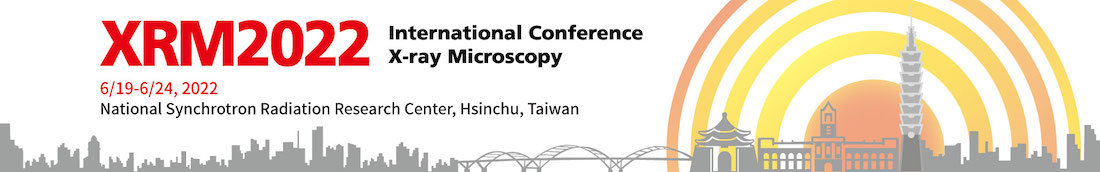 Fig. 1 | XRM2022.ReferencesM. King, B. Zhu, and S. Tang, “Optimal path planning,” Mobile Robots, vol. 8, no. 2, pp. 520-531, March 2001.